 Johnstown Common Council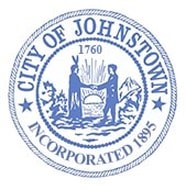 Business Meeting - Council Chambers, City HallMonday October 17, 2022 @ 6:00 p.m.MINUTESThis meeting was broadcast using Facebook Live. The public was able to view the meeting from the official City of Johnstown Facebook page: City of Johnstown, New YorkThe proceedings of this meeting were taped for the benefit of the City Clerk; the minutes are not a verbatim record of the proceedings, therefore the minutes are not a word-for-word transcript.CALL MEETING TO ORDER / PLEDGE OF ALLEGIANCE – Amy Praught, MayorROLL CALL OF COUNCIL – Carrie M. Allen, City ClerkIN ATTENDANCE:ABSENT – N/APUBLIC SESSION George DiMarco Johnstown spoke in regard to federal money that came to City. He stated it was the Water Board’s understanding that the money that came in through federal Covid for water and sewer would be split between 2 departments, wanted Treasurer to advise as to when they would see that money be put in to their budget. Mayor didn’t believe the Treasurer was able to address his concerns; did not have specifics for guidelines on hand. The Mayor stated that some of the money was used for emergency issues and purchasing due to inability to get bonding right away. Invited him to meet with both herself and Treasurer in the morning to discuss. Mayor explained that the money does not need to be used strictly for water and or sewer issues. The Mayor addressed to Mr. DiMarco that she feels that the Water Board could use the money they have not spent but put in a savings account. PRESENTATIONS – N/A PUBLIC HEARINGS – N/AAPPROVE MINUTESSeptember 19, 2022Motion to approve – Council Member HaynerSeconded – Council Member SpritzerDiscussion: NoneAyes: 5Noes: 0Absent: 0Abstain: 0APPROVE CLAIMS AND ACCOUNTSMotion to approve, upon review – Council Member Parker Seconded – Council Member HaynerDiscussion: NoneAyes: 5Noes: 0Absent: 0 Abstain: 0REPORTS FROM CITY DEPARTMENTSReports are attached hereto and made part of the meeting minutes.Parker asked if it was still expected that paving would be done by the end of October. Vose was confident that work would be completed within the next couple of weeks. Miller asked how the process would work. Vose stated he hoped to get a milling crew out in front. Police and DPW are working to together to possibly close at least Main Street because of its size and the utilization of larger trucks. Spritzer asked if Clerk could post the schedule on Facebook; Clerk and Engineer will work on getting information posted.Heberer spoke on Fire Prevention Month. Spritzer asked if there were any programs if residents were in need of smoke detectors. Heberer said they keep some in stock and will advise residents where they go in the home. Not a service for landlords. REPORTS FROM COUNCIL LIAISONSEric Parker; Water Dept. – No Report; unable to attend meeting Chris Vose; Joint Sewer BoardFinalized solids holding tank refurbishment projectBeginning budget processScott Jeffers, Planning Board 75 Briggs St. expansion proposed by DMR Engineering. Public Hearing is set for Tuesday, November 1st @ 4pm. Will be used for retail space.Scott Miller, AssessorRenewal applications for partial tax exemption for seniors will be mailed in November, due March 1, 2023 New homeowners need to register for STAR credit online www.tax.ny.gov/starLOCAL LAW – N/AORDINANCE – N/AMAYORAL APPOINTMENTS – N/ARESOLUTIONSDISCUSSION – N/AANNOUNCEMENTSHarvest Fest was a success. Thanked all the volunteers and employees.Mayor recognized awareness of the following:Breast Cancer, Domestic Violence & Down SyndromeTrick or Treat – Monday, October 31st 6-8pmElection Day – Tuesday, November 8th Veterans’ Day – Friday, November 11th; City Offices ClosedVeterans’ Day Garbage Collection – Ward 1 (Friday collection day) will be collected on Monday the 14th Holiday Parade – Friday, December 2nd. Anyone interested in participating can pick up a form in the Clerk’s Office or on our website. Business Meeting – Monday, November 21st @ 6pmEXECUTIVE SESSION – N/AMOTION TO ADJOURN at 6:40 p.m.Council Member Hayner	Seconded – Council Member ParkerDiscussion: NoneAyes: 5Noes: 0Absent: 0Abstain: 0Respectfully submitted,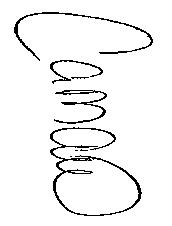 Carrie M. Allen, City Clerk  Amy Praught, MayorThomas Herr, City TreasurerScott Jeffers, Council Member-at-Large Michael J. Poulin, City Attorney Bradley Hayner, Council Member Ward 1Carrie M. Allen, City ClerkScott Miller, Council Member Ward 2Bruce Heberer, Fire ChiefEric Parker, Council Member Ward 3David F. Gilbo, Chief of PoliceMax Spritzer, Council Member Ward 4Christopher J. Vose, City EngineerDiedrie M. Roemer, Director, Senior Citizens Program72.Overtime – Exempt EmployeesOvertime – Exempt EmployeesOvertime – Exempt EmployeesOvertime – Exempt EmployeesOvertime – Exempt EmployeesPresented  by Councilmember HaynerSeconded by Councilmember SpritzerSeconded by Councilmember SpritzerDiscussion: Discussion: Discussion: Discussion: Discussion: Ayes: 5Ayes: 5Noes: 0Noes: 0Absent: 0  Absent: 0  Abstain: 0Abstain: 073.Approve increase of build price for dump truckApprove increase of build price for dump truckApprove increase of build price for dump truckApprove increase of build price for dump truckApprove increase of build price for dump truckPresented  by CouncilmemberMillerMillerSeconded by Councilmember HaynerDiscussion: Parker asked if the truck has already been ordered. Vose stated that it has been. This covers cost of steel increase for just the dump body. Parker asked if this was part of Bond, Vose believes it was ordered prior and will be replenishing with Bond money.Discussion: Parker asked if the truck has already been ordered. Vose stated that it has been. This covers cost of steel increase for just the dump body. Parker asked if this was part of Bond, Vose believes it was ordered prior and will be replenishing with Bond money.Discussion: Parker asked if the truck has already been ordered. Vose stated that it has been. This covers cost of steel increase for just the dump body. Parker asked if this was part of Bond, Vose believes it was ordered prior and will be replenishing with Bond money.Discussion: Parker asked if the truck has already been ordered. Vose stated that it has been. This covers cost of steel increase for just the dump body. Parker asked if this was part of Bond, Vose believes it was ordered prior and will be replenishing with Bond money.Discussion: Parker asked if the truck has already been ordered. Vose stated that it has been. This covers cost of steel increase for just the dump body. Parker asked if this was part of Bond, Vose believes it was ordered prior and will be replenishing with Bond money.Ayes: 5Ayes: 5Noes: 0Noes: 0Absent: 0  Absent: 0  Abstain: 0Abstain: 074.Budget Transfer for Engineer – cover cost for electric in city parksBudget Transfer for Engineer – cover cost for electric in city parksBudget Transfer for Engineer – cover cost for electric in city parksBudget Transfer for Engineer – cover cost for electric in city parksPresented  by Councilmember ParkerSeconded by CouncilmemberJeffersDiscussion: Parker asked if the work has been completed. Vose stated that there is more work to be done at Partner’s Park. The electric wasn’t previously budgeted for. Hoping to also put cameras in the parks.Discussion: Parker asked if the work has been completed. Vose stated that there is more work to be done at Partner’s Park. The electric wasn’t previously budgeted for. Hoping to also put cameras in the parks.Discussion: Parker asked if the work has been completed. Vose stated that there is more work to be done at Partner’s Park. The electric wasn’t previously budgeted for. Hoping to also put cameras in the parks.Discussion: Parker asked if the work has been completed. Vose stated that there is more work to be done at Partner’s Park. The electric wasn’t previously budgeted for. Hoping to also put cameras in the parks.Ayes: 5Ayes: 5Noes: 0Noes: 0Absent: 0Abstain: 0  Absent: 0Abstain: 0  75.Advertise for Public Hearing – 2023 BudgetAdvertise for Public Hearing – 2023 BudgetAdvertise for Public Hearing – 2023 BudgetAdvertise for Public Hearing – 2023 BudgetPresented  by Councilmember SpritzerSeconded by Councilmember HaynerDiscussion: Mayor stated this brings a 5% increase, brings the City’s rate to $14.07. Based on a home’s assessment of $100,000; increase equates to $70 per year or $5.83/mo. Increase to gas, heating, electric, construction materials, employee benefits. Mayor, Treasurer, Councilman Parker sat down with dept. heads to go over the budget. Evaluated each departments budgets and made cuts until they felt comfortable.  Have not cut any essential services. EMS is not part of taxpayer funds, sustains itself with help of County. Copies are available to public to review. Asked Council members to review and reach out to dept. heads with questions. Miller asked when looking at 2021 & 2022, are they actual numbers. Herr stated they are budgeted numbers but can give him actual numbers.Discussion: Mayor stated this brings a 5% increase, brings the City’s rate to $14.07. Based on a home’s assessment of $100,000; increase equates to $70 per year or $5.83/mo. Increase to gas, heating, electric, construction materials, employee benefits. Mayor, Treasurer, Councilman Parker sat down with dept. heads to go over the budget. Evaluated each departments budgets and made cuts until they felt comfortable.  Have not cut any essential services. EMS is not part of taxpayer funds, sustains itself with help of County. Copies are available to public to review. Asked Council members to review and reach out to dept. heads with questions. Miller asked when looking at 2021 & 2022, are they actual numbers. Herr stated they are budgeted numbers but can give him actual numbers.Discussion: Mayor stated this brings a 5% increase, brings the City’s rate to $14.07. Based on a home’s assessment of $100,000; increase equates to $70 per year or $5.83/mo. Increase to gas, heating, electric, construction materials, employee benefits. Mayor, Treasurer, Councilman Parker sat down with dept. heads to go over the budget. Evaluated each departments budgets and made cuts until they felt comfortable.  Have not cut any essential services. EMS is not part of taxpayer funds, sustains itself with help of County. Copies are available to public to review. Asked Council members to review and reach out to dept. heads with questions. Miller asked when looking at 2021 & 2022, are they actual numbers. Herr stated they are budgeted numbers but can give him actual numbers.Discussion: Mayor stated this brings a 5% increase, brings the City’s rate to $14.07. Based on a home’s assessment of $100,000; increase equates to $70 per year or $5.83/mo. Increase to gas, heating, electric, construction materials, employee benefits. Mayor, Treasurer, Councilman Parker sat down with dept. heads to go over the budget. Evaluated each departments budgets and made cuts until they felt comfortable.  Have not cut any essential services. EMS is not part of taxpayer funds, sustains itself with help of County. Copies are available to public to review. Asked Council members to review and reach out to dept. heads with questions. Miller asked when looking at 2021 & 2022, are they actual numbers. Herr stated they are budgeted numbers but can give him actual numbers.Ayes: 5Ayes: 5Noes: 0Noes: 0Absent: 0Abstain: 0  Absent: 0Abstain: 0  